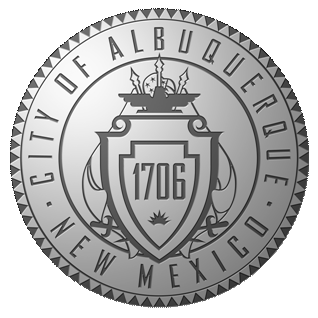 Department of Family and Community ServicesAlbuquerque, New MexicoDATE:		May 22, 2020TO:			Affordable Housing Committee MembersFROM:		Rick Giron, AHC StaffSUBJECT:           AFFORDABLE HOUSING COMMITTEE MEETINGThursday, May 28, 2020In preparation for the May 2020 AHC meeting, please review the following materials:May 2020 AgendaDraft January 2020 Meeting Minutes (emailed separately)Draft Brown Property matrices (emailed separately)Draft 2019 WHTF Report (emailed separately)Due to the COVID-19 pandemic and its social distancing measures, the meeting will be held virtually via ZOOM.   If you are unable to attend the meeting, or if you have questions, concerns or suggestions regarding the AHC and its activities, please contact Pat Nie, Chair, AHC at 765-5132 or at Patricia.c.nie@wellsfargo.com.  Thank you for your commitment to affordable housing for  families.See you on the 28th!AFFORDABLE HOUSING COMMITTEEThursday, May 28, 20208:30 to 10:00 a.m.DUE TO COVID-19 Social Distancing Measures, this Meeting Will Be Conducted Virtually Via ZOOM.Join Zoom Meeting: https://cabq.zoom.us/j/96489619572 Meeting ID: 964 8961 9572 (Any issues call Rick at (505) 768-2968One tap mobile+12532158782,,96489619572# US (Tacoma)+13462487799,,96489619572# US (Houston)Dial by your location        +1 253 215 8782 US (Tacoma)        +1 346 248 7799 US (Houston)Meeting ID: 964 8961 9572Find your local number: https://cabq.zoom.us/u/abu3psxBYAGENDA1.    Call to Order and Introductions of Guests –  Pat Nie, Chair Changes/Additions to the AgendaCommittee Approval of the Meeting Minutes from January 2020 AHC Meeting (no meeting was held in March 2020, due to the COVID-19 outbreak).Committee Business  Committee Membership- Updates on vacancies/new membersDFCS Updates on Workforce Housing Trust Funds  Brown RFP Discussion, NNV Community Comments, Vote on Revised Matrices*2019 WHTF ReportDFCS Updates on Affordable Housing – Current projects, Action Plan, Current RFPs, etc.Cibola Loop RFP/HOME Sales Price LimitMRA Updates on Railyards, De Anza RedevelopmentsMFA Updates AHA UpdatesDMD Updates on Projects that may relate to Affordable Housing5.   Announcements6.   Summary of Decisions and Assignments 7.   Public Comments (if any guests are present).8.   Next meeting date:  Thursday, July 23, 20209.   Adjourn Individuals with disabilities who need special assistance to benefit from this meeting must call Amanda Lujan at (505) 768-2913 or TTY users call NM Relay Network:  1-800-659-8331.  Further information may be obtained by calling these same numbers.  *Indicates ACTION ITEMAgenda.doc